保護者様連絡メールの保護者登録・更新について芦北町立佐敷小学校　本校では、学校と保護者の迅速な情報共有のため、「連絡メールサービス」を利用いたします。保護者の皆様は、携帯電話やパソコンで、学校からの配信メールを受信できます。　下記のサービスの概要や利用方法をご参照の上、是非ご登録いただきますようお願いいたします。１．サービスの概要学校から保護者の皆様の携帯電話やパソコンに、メールを一斉配信するサービスです。ご利用は無料です。通信料のみ各ご家庭でのご負担となります。皆様のメールアドレスは、学校にはわからないようになっており、個人情報がきちんと保護されています。メールアドレスが他の目的に使用されることはありません。ご利用方法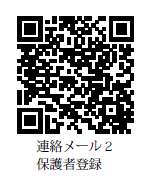 利用希望の方はメールアドレスの登録が必要です。携帯電話あるいはパソコンより「touroku@education.ne.jp」宛に空メールを送信、登録用メールを受信後、メール記載のURLより登録を行います。携帯電話の場合、右記を読み取りますと、上記のメールアドレス宛の空メールが作成できます。なお、登録の際には次の学校認証ID（数字8桁）の入力が必要です。学校名		芦北町立佐敷小学校学校認証ID		1678-8038なお、登録が終わりましたら、登録したメールアドレスとログインパスワードのメモを取って大切に保管してください。メールアドレスを変更したときなど、登録内容を変更する際に必要です。メールアドレス：　　　　　　　　　　　　ログインパスワード：登録時の注意事項携帯電話の迷惑メール設定によっては、うまく登録できない場合があります。その場合は、下記の２点をお試しください。・「指定受信」の一覧に「renraku@education.ne.jp」を追加してください。・URL付きメールの受信を許可してください。詳しい操作方法は機種によって異なりますので、携帯電話各社にご相談ください。本サービスは暗号化通信を利用しており、暗号化に用いるサーバ証明書は2016年3月1日に「SHA-2」に移行しました。この暗号化通信をご利用いただけない一部携帯電話（一部スマートフォンを含む）では、連絡メール２のサイト接続が必要な機能（登録内容の変更、アンケートメールの回答など）をご利用いただけません。対象機種に関しましては携帯電話各社にご確認ください。登録情報の変更・更新の方法　　　※クラスの登録をお願いします。既に保護者登録をしている場合は、下記手順で学校・お子様の追加登録を行ってください。 ◆学校・お子様の追加やその他登録内容を変更する場合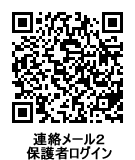 右記の「保護者ログイン用二次元コード」を読み取り、保護者サイトに接続します。* その際、登録したメールアドレスとログインパスワードを入力します。* 保護者サイト　https://renraku.education.ne.jp/parent/◆パスワードを忘れた場合上記登録と同様に空メールを送信しますと、パスワードの再設定ができます。* 保護者登録しているメールアドレスがご利用できない場合は、パスワードの再設定ができません。※登録方法がわからないときは、サービス提供元（ラインズ株式会社）のヘルプデスクにメール（mailmail@education.jp）あるいは、サイト上の「お問い合わせフォーム」よりお問い合わせください。（対応時間：平日9時～17時）